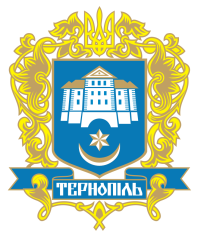                                                    ТЕРНОПІЛЬСЬКА МІСЬКА РАДА                                                            РОЗПОРЯДЖЕННЯ                                                           МІСЬКОГО ГОЛОВИ17.12.2018р.№ 270Про перенесення дати скликання чергової сесіїКеруючись Законом України «Про місцеве самоврядування в Україні» та Регламентом Тернопільської міської ради, за результатами роботи погоджувальної ради  голів фракцій Тернопільської міської ради:Внести зміни в розпорядження міського голови від 08.12.2018р. №259 «Про скликання тридцять першої сесії міської ради» і замість слів та цифр «18 грудня» читати «19 грудня».Міський голова					С.В.Надал